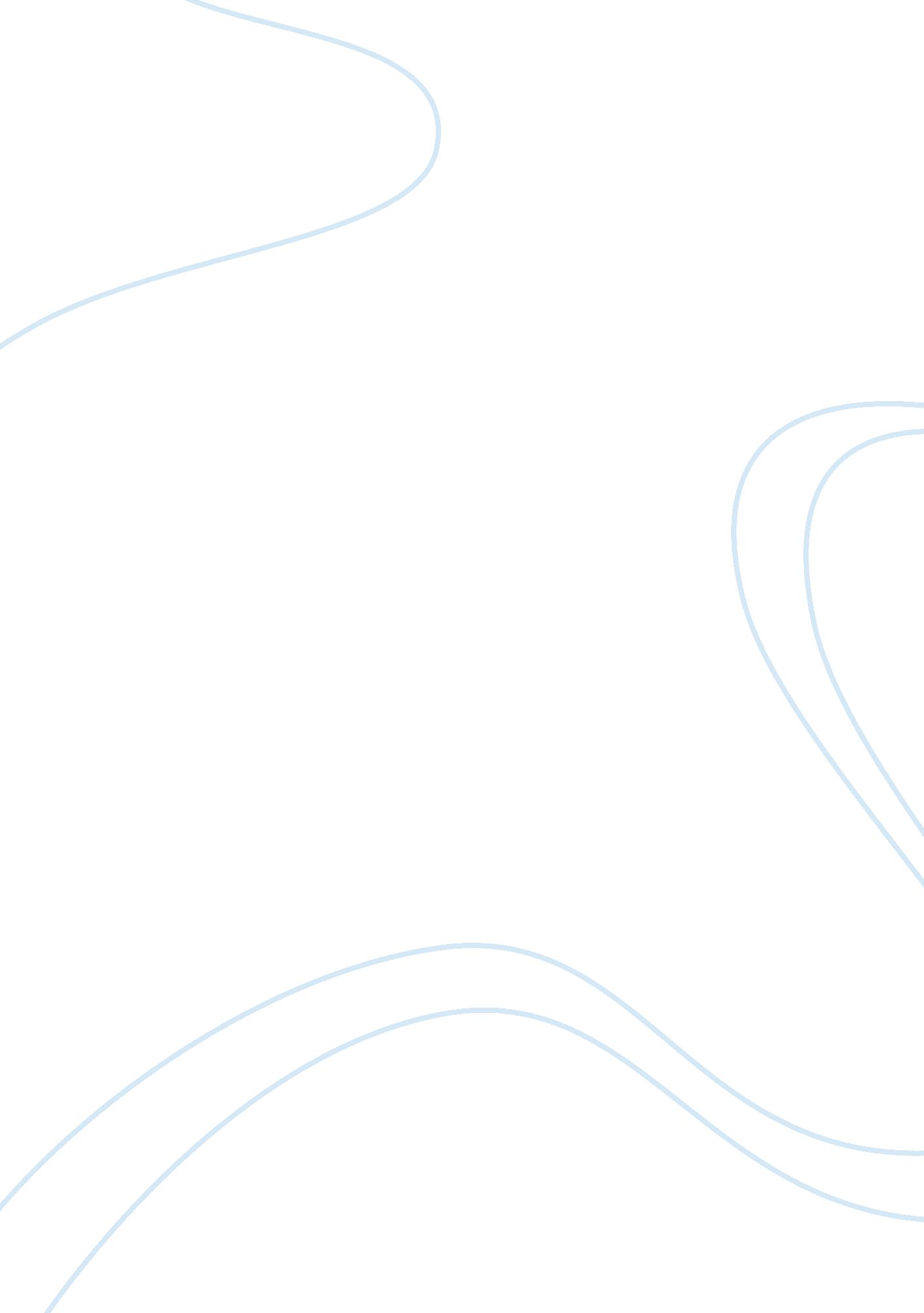 Reflective statement for the sailor who fell from grace with the sea:Life, Love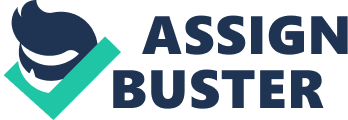 Reflective Statement for The Sailor Who Fell From Grace With The Sea: There are a lot of possibilities about the authors purose in this book. Many things happen in this book, and at the same time it felt as if I could be reading chapters of a friends life when they were younger. The author, ______ writes in a way so that you feel the emotion of the three characters he focus's on throughout the book. As a malleable person, I could feel Noboru, Fusako, and Ryuji's struggles and happy times. When Noboru talked about the emptiness of his own world, I could relate to his feelings, (being a young girl myself not too long ago) and would wonder why the heck the world is the way it is. So cruel, unworthy and dreadful. Nobody seems to think the way he does besides the members of his gang. When Fusako talks to Noboru about getting married again to Ryuiji on PG 145, she starts crying because of all the suffering she's had to deal with. The death of her lover, taking care of her only son. Being constantly lonely. The author really makes his characters have a lot of depth to them! You can connect to them so you feel what they feel. I like that about this book because you feel more involved, more attached to the characters. You can feel the struggles between Ryuiji and his decision about what hiis true love would have to be. Fusako or the sea. He's been a sailor for many years now, but he has fallen in love with " another" woman and he feels confused about what he wants. After he comes back from his journey, he deides to stick with the land and abandon the sea. (He chooses Fusako.) There is one more thing I would like to talk aout. The last chapter in winter, Chapter 7. Noboru and his friends wanted to hear Ryuiji's sea stories at the hill above the pool when school got out at two. This was the first time Noboru asked his to do anything, so he had to do it to prove that he would be a good father. The only thing was that it had to be a secret from Mom. Ryuiji didnt see how anything could go wrong. Well, finally the gang and Ryuiji met up and they started talking about old sea times and how he accepted a change. He was okay that life would be peaceful now, for his life could have been taken many times in the past. One of Noborus friends offers Ryuiji tea. Little does he know, it has been poisioned. The boys wanted to punish him for the crimes he commited. They wanted a hero. Not some lovey dovey guy with emotions, The disected him like the kitten in the 5th chapter of summer. " Glory, as anyone knows, is bitter stuff." This really made me angry because things were finally getting good! Fusako was at home plannin a wedding and she was happy once again! Now her son killed her lover? Noboru was definitely Cold hearted Thesis Statement 